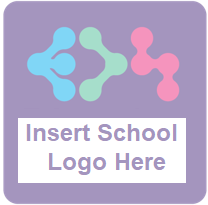 What is Cyber Risk?Cyber risk commonly refers to any risk of financial loss, disruption, or damage to the reputation resulting from the failure system or security. This can be the result of malicious attack, deliberate and unauthorised access, or unintentional breaches.Risks arise from:Unauthorised access to your network or devicesMisuse of information Failed processes or proceduresData lossDisruption of serviceFactors which increase riskLack of cyber awareness training for users.Staff using school-owned devices with local administrator privileges.A lack of user access management.Delayed updating and/or old devices which no longer receive updates.Staff using personal, unsecured devices and a lack of/outdated Bring Your Own Device Policy.Poor physical security for premises and devices.A lax policy when it comes to password length, password updating, and sharing passwords.Failure to identify critical information and systems and how they are protected.Neglecting to regularly review cyber security or relying on third-party provider assurances.Poor email practice with a failure to encrypt sensitive messages and insecure access.Lack of recording and reporting mechanisms for incidents.Employees or customers accessing your system from remote locations with security outside your control.Failure to plan effectively for cyber incidents.Factors which reduce riskSecure culture – a top-down approach to cyber security from Governors/SLT to pupils.Assess the current state of your cyber security - self-assessment or independent audit.Develop IT policies – Acceptable Use, Bring Your Own Device, IT Security, Social Media etc.Incident Response and Disaster Recovery Plans – ensuring critical incident documentation covers cyber incidents.Technology – do you have the technology to protect against and handle a cyber-attackSupply chain risk – Ensure contracts and Service Level Agreements (SLAs) cover disaster recovery and minimum security standards.Governance – is there active monitoring, review of any logs, and a process for recording required actions?Analyse risks – identifying gaps in the current provision and areas for improvement.Benchmark your setting – compare your security against industry standards, such as Cyber Essentials.You can’t protect anything with only technical controls. Cyber security is the responsibility of all staff, and isn’t simply the domain of IT professionals. Using the example of fire prevention planning and response, you wouldn’t simply rely on the fire service. The following table illustrates the types of controls required:Assessing cyber riskAssess your ability to handle a cyber-attack, who should be involved, how the setting may be affected, and understand where to get support. Understand what data you hold, where it is, how it is protected and the impact of any potential loss.Risks are broadly categorised as: StrategicTacticalOperationalHaving an independent cyber audit or carrying out a cyber security self-assessment is crucial to being able to understand and mitigate risks.Assess:Security Management and GovernanceAsset Management and InventoriesSecurity ArchitectureData Types and Processing MechanismsEmerging TechnologiesThreat and Vulnerability ManagementRegulation and PolicyIdentity ManagementIncident and Risks ManagementLevels of Awareness and EducationClassifying RisksRisk management is a methodology to try to take every decision to a mathematical, reasonable, and logical basis.It is vital that the impact and probability of all identified risks are considered. Some risks are more likely but may not cause significant disruption. Using the probability rating and impact rating combined you can classify the risk and give a rating. For example:Low risk – temporary access issues to a curriculum app. Medium risk – loss of non-sensitive planning data, which impacts teaching. High risk – ransomware attack, encrypting the Management Information System (MIS)Develop your path to enhance your securityOnce the risks have been identified settings can create a path to resilience. This will vary due to factors such as perceived benefits, potential impacts, and budgetary constraints.Security is impacted constantly by changes to staffing, technologies, and procedural changes. There is no such thing as a ‘fully resilient’ organisation. It is always a balance of budget, useability, and risk.Security should always include compliance with legislative requirements and due diligence, especially in providers of systems, services, and support.Compliance with legislation and regulation is explicit and what we must do. Due care and due diligence are what you should do, and it is important that the rationale and steps taken as part of due diligence are documented. This may include Data Protection Impact Assessments and verifying suppliers are Cyber Essentials or ISO 27001 certified.To enhance security all staff should be able to:Recognise cyber threats.Understand how cyber threats may impact teaching and learning and your school as an organisation.Know how to react and report in the event of an attack.Please refer to the website for more documentation to support cyber resilience: https://educationdatahub.org.uk/cyber-resilienceLast ReviewedReviewed ByNext Review DateType of ControlControl DefinitionFire ExampleCyber ExampleAdministrativePlanning documentationFire evacuation planIncident Response PlanTechnicalSoftware or hardware mechanismsFire alarmFirewalls, encryptionPhysicalActual facilities Fire doors and escape windowsPerimeter security, such as locks and fences.Preventative	Aims to prevent something happeningNo smoking signs / policiesAcceptable use and IT policiesDetectiveTells you when it is happeningSmoke alarm / heat alarmCyberalarmDeterrentDiscourages or delays the problemFlame retardant materialGood cyber-hygiene, such as strong passwords.CompensativeMoney for financial losses / damageInsuranceCyber Insurance(Included with Cyber Essentials)CorrectiveFixes the problem after the eventFire brigade / sprinklersBackup and restoration processesRecoveryGets you operational again	Critical incident planIT Disaster Recovery PlanImproveAssess the effectiveness of the plan and adjust the processes accordingly.PlanDefined objectives and strategic direction, supported by policy, and communicated clearly and effectively.MonitorMonitor and record progress against the plan considering whether the plan objectives have been met.ImplementExecute the plan, assigning and co-ordinating roles and responsibilities. Clear, actionable steps.Risk AssessmentRisk Assessment1 = Very Likely5 = Unlikely1 = Severe5 = MinorHighMedLowDisaster ScenarioProbability RatingImpact RatingRisk Rating Mitigations / Alternative ActionsMitigations / Alternative ActionsMitigations / Alternative ActionsFloodEnsure servers are not located on the floor. Site servers and other computers as far away from water pipes as possible. 
Moisture detectors can be deployed to provide limited early warning.Ensure servers are not located on the floor. Site servers and other computers as far away from water pipes as possible. 
Moisture detectors can be deployed to provide limited early warning.Ensure servers are not located on the floor. Site servers and other computers as far away from water pipes as possible. 
Moisture detectors can be deployed to provide limited early warning.FireEnsure there is an off-site backup. Keep server spaces well maintained, well ventilated, and free from dust.
Be aware that cabling / trunking can cause fires in other parts of the building to spread quickly to computer rooms.Ensure there is an off-site backup. Keep server spaces well maintained, well ventilated, and free from dust.
Be aware that cabling / trunking can cause fires in other parts of the building to spread quickly to computer rooms.Ensure there is an off-site backup. Keep server spaces well maintained, well ventilated, and free from dust.
Be aware that cabling / trunking can cause fires in other parts of the building to spread quickly to computer rooms.VandalismCCTV used to deter and detect vandalism. Site security should include locks and physically restrict server access. Keys to server rooms should be individual and not generic to a whole department / suite of rooms.CCTV used to deter and detect vandalism. Site security should include locks and physically restrict server access. Keys to server rooms should be individual and not generic to a whole department / suite of rooms.CCTV used to deter and detect vandalism. Site security should include locks and physically restrict server access. Keys to server rooms should be individual and not generic to a whole department / suite of rooms.Power FailureUPS remote monitoring and available redundant UPS.UPS remote monitoring and available redundant UPS.UPS remote monitoring and available redundant UPS.Setting Cyber-AttackCheck backup rotations, install security updates, monitor anti-virus and malware solutions. Strong filtering also protects the end users.Check backup rotations, install security updates, monitor anti-virus and malware solutions. Strong filtering also protects the end users.Check backup rotations, install security updates, monitor anti-virus and malware solutions. Strong filtering also protects the end users.Supply Chain AttackCheck contracts, Service Level Agreements, and verify supplier backup processes are robust.Check contracts, Service Level Agreements, and verify supplier backup processes are robust.Check contracts, Service Level Agreements, and verify supplier backup processes are robust.Loss of Communication / Network ServicesWAN redundancy, voice network resilience, and using diversely / alternatively routed trunks for telecoms connections can limit likely communication loss.WAN redundancy, voice network resilience, and using diversely / alternatively routed trunks for telecoms connections can limit likely communication loss.WAN redundancy, voice network resilience, and using diversely / alternatively routed trunks for telecoms connections can limit likely communication loss.Loss of Building AccessArrangement with another school or site to utilise their facilities can support critical systems in the event that school buildings can't be accessed. Also utilise cloud solutions to continue to provide education to pupils and communicate with staff.Arrangement with another school or site to utilise their facilities can support critical systems in the event that school buildings can't be accessed. Also utilise cloud solutions to continue to provide education to pupils and communicate with staff.Arrangement with another school or site to utilise their facilities can support critical systems in the event that school buildings can't be accessed. Also utilise cloud solutions to continue to provide education to pupils and communicate with staff.Quick WinsPriorityPlanned ChangeResilience TargetWhat can you implement quickly which will improve security?Education is always a great first step.What can’t wait? Are there high risks which need immediate attention?Policies, procedures, and rolling updates to devices are most likely to need planning and consultation, and should be scheduled.When you have implemented the changes required to mitigate the identified risks, you should revisit the assessment again to review security.